           ST. JOHN’S   VISITATION  PUBLIC  SCHOOL                              MUPPATHADAM, ALUVA, 683110                  Affiliated To CBSE   , Affiliation No: 931198                              Ph: 0484 2607255, 9061364002                             Email: visitationsch@gmail.com                                                                                                                           www.stjohnsvisitationschoolSTAFF  (TEACHING)SL. NOINFORMATIONDETAILS1PRINCIPAL              SR. ROSAMMA  A. A          2TOTAL NO. OF TEACHERS30PGT0TGT11PRT19         3TEACHERS  SECTION  RATIO3 : 1.9         4DETAILS OF SPECIAL EDUCATORSPECIAL EDUCATOR - 1         5DETAILS OF  COUNSILLOR  AND WELLNESS  TEACHERCOUNSILLOR – 1WELLNESS  TEACHER  - 1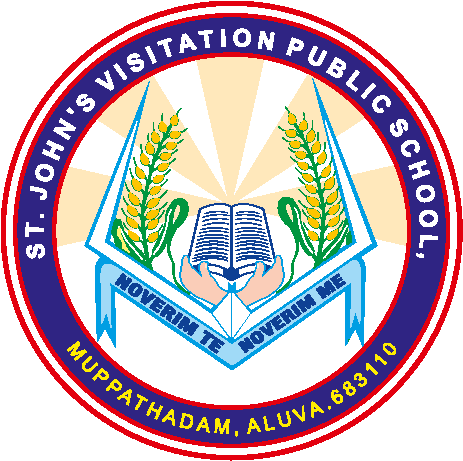 